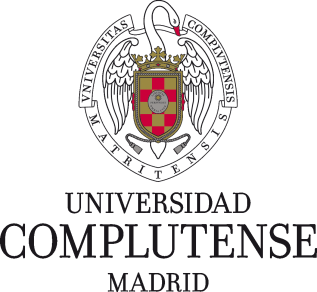 JORNADAS DE ORIENTACIÓN PREUNIVERSITARIA10 al 18 de diciembre de 2015 HORARIOS Y SEDES SESIONES DE MAÑANA09:30-09:45 horas. Bienvenida a los asistentes. Coordinadores de las pruebas de acceso. 09:45-10:45 horas. Exposición de la PAU, proceso de Admisión y Presentación General de la UCM. Estudiantes de las delegaciones de las facultades y de la delegación central. 10:45-11:15 horas. Preguntas de los asistentes.Responden los estudiantes que explicaron la presentación anterior. Descanso hasta las 11:45 horas, para que los estudiantes puedan coger folletos y leer información de los grados que les resulten de mayor interés y puedan preparar las preguntas que estimen pertinentes.11:45-11:50 Video institucional.11:50-13:30 horas. Presentación de las facultades y preguntas de los asistentes.Profesorado de las facultades. Breve presentación de su facultad y sus titulaciones. Respuestas a las preguntas de los asistentes.Áreas:•        Ciencias e Ingenierías. La sede será el Salón de Actos de la Facultad de Matemáticas.•        Ciencias de la Salud. Se celebrarán en el Salón de Actos de la Facultad de Odontología.•        Ciencias Sociales y Jurídicas (Moncloa). Se realizarán en el Salón de Actos de la Facultad de Ciencias de la Información.Ciencias Sociales y Jurídicas (Somosaguas). Sita en el Salón de Actos del Facultad de Ciencias Políticas y Sociología. (Campus de Somosaguas)•        Artes y Humanidades. Se desarrollarán en el Paraninfo de la Facultad de FilologíaJORNADAS DE ORIENTACIÓN PREUNIVERSITARIA10 y 11 de diciembre de 2015HORARIOS Y SEDESSESIONES DE TARDE16:00-16:15 horas. Bienvenida a los asistentes. Coordinadores de las pruebas de acceso. 16:15-17:15 horas. Exposición de la PAU, proceso de Admisión y Presentación General de la UCM. Estudiantes de las delegaciones de las facultades y de la delegación central. 17:15-17:45 horas. Preguntas de los asistentes.Responden los estudiantes que explicaron la presentación anterior. Descanso hasta las 18:15 horas, para que los estudiantes puedan coger folletos y leer información de los grados que les resulten de mayor interés y puedan preparar las preguntas que estimen pertinentes.18:15-18:20 Video institucional.18:20-20:00 horas. Presentación de las facultades y preguntas de los asistentes.Profesorado de las facultades. Breve presentación de su facultad y sus titulaciones. Respuestas a las preguntas de los asistentes.Áreas:•        Ciencias e Ingenierías. La sede será el Salón de Actos de la Facultad de Matemáticas.•        Ciencias de la Salud. Se celebrarán en el Salón de Actos de la Facultad de Odontología.•        Ciencias Sociales y Jurídicas (Moncloa). Se realizarán en el Salón de Actos de la Facultad de Ciencias de la Información.Ciencias Sociales y Jurídicas (Somosaguas). Sita en el Salón de Actos de la Facultad de Ciencias Políticas y Sociología. (Campus de Somosaguas)•        Artes y Humanidades. Se desarrollarán en el Paraninfo de la Facultad de Filología.